I am Governance, Data Protection and Records Management professional with over 10 years. I have worked in Health and Social Care, Non-Departmental Public Body (NDPB) and private sectors in the Policies and Information Governance arenas. Having worked in various roles including Records Management, I made a transition into Information Governance in 2008. I am currently the Head of Information Governance and Data Protection Officer at Central London Community Healthcare Trust. I also chair the North West London Strategic Information Governance Network (SIGN). 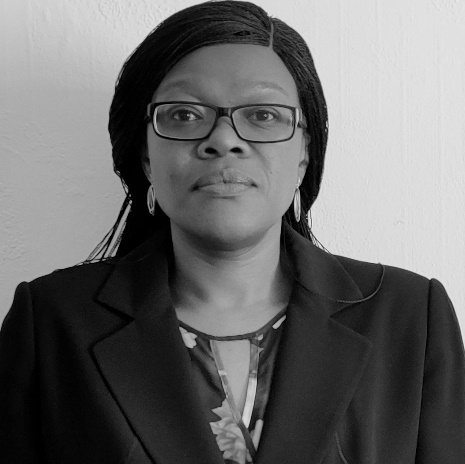 Caroline Law Head of Information Governance and Data Protection Officer Central London Community Healthcare NHS TrustChair North West London Strategic Information Governance Network (SIGN)